Brussel, 6 juli 2012PersberichtRechtstreekse, vrije en kosteloze toegang voor de federale en lokale politiediensten tot de beelden van de bewakingscamera’s van de openbare vervoersmaatschappijen Sedert lange tijd vragen zowel de lokale als de federale politiediensten om rechtstreekse, vrije en kosteloze toegang te krijgen tot de beelden van de bewakingscamera’s van de openbare vervoersmaatschappijen alsook van bepaalde strategische plaatsen, dit met een tweeledig doel: verhogen van de doeltreffendheid van hun opdrachten van bestuurlijke en gerechtelijke politie om aldus de veiligheid te verhogen en gerechtelijke onderzoeken op te lossen.De Vice-Eerste minister en minister van Binnenlandse Zaken, Joëlle Milquet, verheugt zich over het feit dat de Ministerraad vrijdag in tweede lezing een voorontwerp van wet heeft goedgekeurd dat de wet van 21 maart 2007 tot regeling van de plaatsing en het gebruik van bewakingscamera’s wijzigt, door er een nieuwe alinea aan toe te voegen, die een toegang in real time voorziet tot de beelden van de camera’s die geïnstalleerd zijn in het openbaar vervoer. Die maatregel was aangekondigd in het kader van de onderhandelingen met de vakbonden en de directie van de MIVB, ingevolge het tragische overlijden van een supervisor van deze maatschappij in april jongstleden. De engagementen die destijds zijn aangegaan, krijgen dus concreet gestalte. Dankzij die tekst hebben de diensten van de federale en lokale politie voortaan een vrije en kosteloze toegang in real time tot de beelden van de camera’s die geïnstalleerd zijn op het net van de openbare vervoersmaatschappijen. Die toegang zal mogelijk zijn in het strikte en welbepaalde kader van hun opdrachten van bestuurlijke politie om een openbare ordeverstoring te voorkomen of de interventies te optimaliseren, evenals in het kader van hun opdrachten van gerechtelijke politie. Daarnaast wordt ook voorzien dat de diensten van de federale en lokale politie een vrije en kosteloze toegang hebben tot de beelden van de camera’s die geïnstalleerd zijn op de nucleaire sites met het oog op de versterking van hun beveiliging. Het betreft immers plaatsen waarvoor een toegang in real time tot de beelden van de bewakingscamera’s een meerwaarde zou kunnen bieden voor de politiediensten in het kader van hun opdrachten. De desbetreffende nucleaire sites zullen bij een in Ministerraad beraadslaagd koninklijk besluit worden bepaald. De voorwaarden en de modaliteiten voor deze vrije toegang tot de beelden voor de politiediensten worden naderhand in een bij Ministerraad beraadslaagd koninklijk besluit vastgelegd. Dat zal met name voorzien in de toegestane maximale duur voor het bekijken van de beelden, die zal kunnen worden verlengd mits de overheid, als hiërarchisch verantwoordelijke krachtens de wet van 5 augustus 1992 op het politieambt, daarin toestemt, en in de draagwijdte van de verantwoordelijkheid van die overheid. De technische aspecten zullen worden gepreciseerd in een protocolakkoord tussen de verschillende betrokken partijen. De tekst die vandaag in Ministerraad werd goedgekeurd, heeft een gunstig advies gekregen van de Commissie voor de bescherming van de persoonlijke levenssfeer, waarbij voor deze tweede lezing rekening werd gehouden met de geformuleerde opmerkingen; hij werd tevens voor advies aan de Raad van State voorgelegd. Voor bijkomende inlichtingen: Emilie Rossion (0473 13 97 58) (FR)Peter Vansintjan (0476 49 41 21) (NL)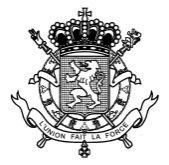 VICE-EERSTE MINISTER, MINISTER VAN BINNENLANDSE ZAKEN EN GELIJKE KANSEN